26-ое заседание 27-го созываҠАРАР                                                                                    РЕШЕНИЕ22 февраль 2018 йыл                        № 152                          22 февраля 2018 годаО повестке дня двадцать шестого заседания Совета сельского поселения Казанчинский сельсовет муниципального районаАскинский район Республики Башкортостан        В соответствии с Регламентом Совета сельского поселения Казанчинский сельсовет муниципального района Аскинский район    Республики Башкортостан Совет сельского поселения Казанчинский сельсовет муниципального района Аскинский район    Республики Башкортостан решил:включить в повестку дня 26-го заседания Совета   сельского поселения Казанчинский сельсовет муниципального района Аскинский район  Республики Башкортостан следующие вопросы:О плане мероприятий  сельского поселения Казанчинский сельсовет по реализации в 2018году   Положений Послания Главы Республики Башкортостан Государственному Собранию – Курултаю Республики Башкортостан.Информирует: Киямов Р.Т.–  глава сельского поселенияОб установлении дополнительных оснований признания безнадежными к взысканию недоимки по местным налогам (в том числе отмененнымместным налогам), задолженности по пеням, штрафам по этим налогам, порядка их списания.Информирует: Киямов Р.Т.–  глава сельского поселенияОб утверждении Нормативов формированиярасходов на оплату  труда работников сельского поселения  Казанчинский  сельсовет  муниципального  района Аскинский район Республики Башкортостан.Информирует: Киямов Р.Т.–  глава сельского поселенияОб утверждении Положения об оплате труда муниципальных служащих и работников, осуществляющих техническое обеспечение Администрации сельского поселения Казанчинский сельсовет муниципального района Аскинский район Республики Башкортостан.Информирует: Киямов Р.Т.–  глава сельского поселенияИнформация главы сельского поселения о работе Совета и администрации                                       сельского поселения Казанчинский сельсовет муниципального района Аскинский район Республики Башкортостан за 2017 год Информирует: Киямов Р.Т.–  глава сельского поселения.Глава сельского поселения                                            Р.Т.КиямовБашҡортостан  РеспубликаһыАСКЫН РАЙОНЫМУНИЦИПАЛЬ РАЙОНЫНЫҢҠАҘАНСЫ АУЫЛ СОВЕТЫАУЫЛ БИЛӘМӘҺЕсоветы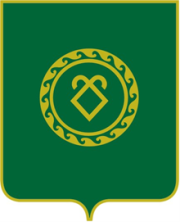 советСЕЛЬСКОГО ПОСЕЛЕНИЯКАЗАНЧИНСКИЙ СЕЛЬСОВЕТМУНИЦИПАЛЬНОГО РАЙОНААСКИНСКИЙ РАЙОНРеспублики Башкортостан